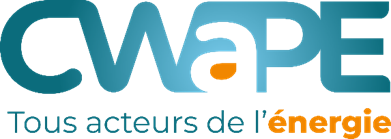 Demande d’octroi d’une licence de fourniture d’électricité et/ou de gazen Région wallonneA quoi sert ce formulaire ?Ce formulaire vous permet d’introduire une demande d’octroi de licence de fourniture d'électricité ou de gaz naturel nécessaire à tout fournisseur d'électricité ou de gaz naturel en Région wallonne.Sur quelle base juridique ce formulaire a été établi ?Ce formulaire a été établi conformément à l’article 16bis des arrêtés du Gouvernement wallon du 21 mars 2002 relatif à la licence de fourniture d’électricité et du 16 octobre 2003 relatif à la licence de fourniture de gaz. Cet article autorise la CWaPE à établir et imposer un modèle de dossier de demande à respecter par tout demandeur d’une licence de fourniture d’électricité et de gaz.A qui envoyer ce formulaire ?Adressez ce formulaire avec les pièces justificatives pertinentes en un exemplaire par lettre recommandée ou contre accusé de réception au siège de la CWaPE :CWaPE, route de Louvain-la-Neuve 4 bte 12, 5001 NAMUR Identification du demandeur et signatureFait à À la date du Informations sur la nature de votre future activité de fournitureDonnées relatives à la demande de licence de fournitureIdentification du type de(s) licence(s) de fourniture demandée(s)Demande de licence générale de fourniture d’électricité et/ou de gazVeuillez vous rendre au chapitre 4.Demande de licence limitée de fournitureà une puissance plafonnée (électricité)à une quantité d’énergie déterminée (gaz)à des clients déterminés (électricité et gaz)Veuillez vous rendre au chapitre 4.Demande de licence de fourniture d’électricité et/ou de gaz en vue d’assurer sa propre fournitureListe récapitulative des pièces justificatives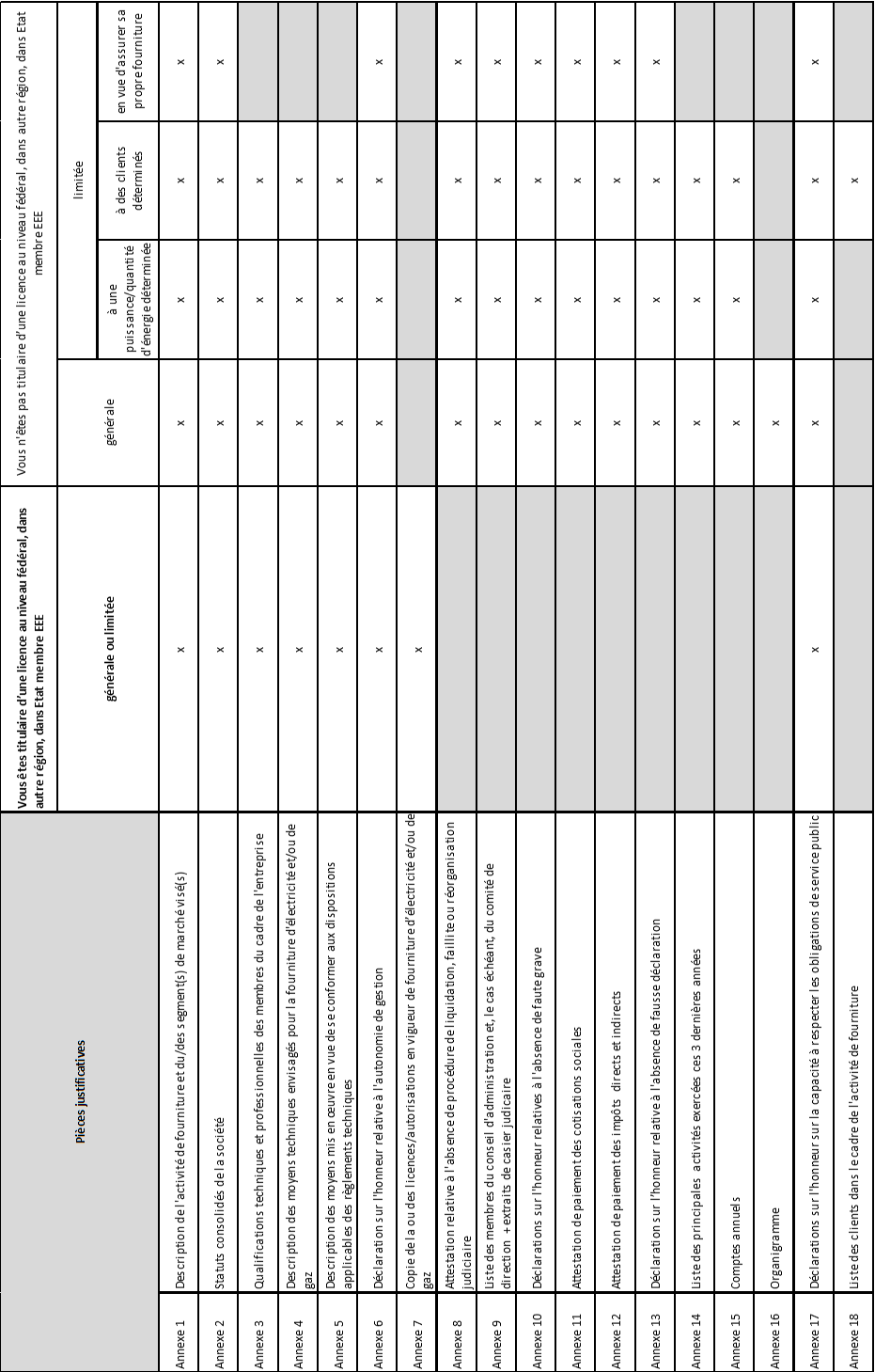 Informations sur le suivi de votre demandeEn application des arrêtés du Gouvernement wallon du 21 mars 2002 relatif à la licence de fourniture d’électricité et du 16 octobre 2003 relatif à la licence de fourniture de gaz, votre demande sera traitée dans le respect des modalités suivantes :Accusé de réception : 	dans les 15 jours de la réception de votre demande, la CWaPE délivre un accusé de réception attestant que votre dossier est complet. Elle peut éventuellement vous réclamer des documents/informations complémentaires et vous fixer un délai raisonnable dans lequel vous êtes invité à compléter votre demande.Vérification des critères : 	dans le mois de l’accusé de réception attestant que votre dossier est complet, la CWaPE vérifie qu’il est satisfait aux critères d’octroi définis par les arrêtés du Gouvernement wallon du 21 mars 2002 et du 16 octobre 2003. Dans l’affirmative, elle vous notifie sa décision d’octroi de la licence demandée. Dans la négative, elle précise les raisons pour lesquelles elle considère qu'il n'est pas satisfait aux critères et fixe un délai d'un mois maximum, prescrit à peine de déchéance de la demande, dans lequel le demandeur peut fournir par lettre simple ses observations, justifications ou tout autre complément d'information. La CWaPE est tenue d'entendre le demandeur qui en fait la requête.A noter que la fourniture d'électricité (ou de gaz) en Région wallonne est soumise à l'obligation de détenir préalablement une licence de fourniture d'électricité (ou de gaz).Personne de contact à la CWaPE pour le suivi de votre dossier : Stéphane MARCHAND - smar@cwape.be – 081 32 50 16*	    **ANNEXE 1 : 	DESCRIPTION DE L’ACTIVITE DE FOURNITURE ET DU/DES SEGMENT(S) DE MARCHE VISE(S)Veuillez fournir une description de votre future activité de fourniture, en précisant notamment le(s) segment(s) de marché visé(s).ANNEXE 2 :	STATUTS CONSOLIDES DE LA SOCIETEVeuillez fournir une copie des statuts consolidés de votre société.ANNEXE 3 :	QUALIFICATIONS SCIENTIFIQUES ET PROFESSIONNELLES DES MEMBRES DU CADRE DE L’ENTREPRISEVeuillez fournir une description des qualifications scientifiques et/ou professionnelles des membres du cadre de l’entreprise, et singulièrement de ceux qui sont responsables de la fourniture d’électricité et/ou de gaz.ANNEXE 4 : 	DESCRIPTION DES MOYENS TECHNIQUES ENVISAGES POUR LA FOURNITURE D’ELECTRICITE ET/OU DE GAZVeuillez fournir une description des moyens techniques envisagés pour la fourniture d’électricité et/ou de gaz.NB : si vous envisagez de vous faire assister par une société spécialisée, veuillez joindre la preuve de l’existence du contrat conclu avec cette société spécialisée, ou, à défaut, une déclaration d’intention signée par les deux parties.ANNEXE 5 : 	DESCRIPTION DES MOYENS MIS EN ŒUVRE EN VUE DE SE CONFORMER AUX DISPOSITIONS APPLICABLES DES REGLEMENTS TECHNIQUES, EN PARTICULIER CELLES RELATIVES AUX ECHANGES D’INFORMATIONS ENTRE ACTEURS DE MARCHEVeuillez décrire les moyens mis en œuvre en vue de conformer aux dispositions applicables des règlements techniques, en particulier celles relatives aux échanges d’informations entre acteurs de marché.NB :	si vous envisagez de vous faire assister par une société spécialisée, veuillez joindre la preuve de l’existence du contrat conclu avec cette société spécialisée, ou, à défaut, une déclaration d’intention signée par les deux parties.ANNEXE 6 : 	AUTONOMIE DE GESTIONVeuillez joindre une déclaration sur l’honneur, signée par la personne habilitée à représenter votre société dans le cadre de la présente demande de licence de fourniture, à établir sur base du modèle suivant.ANNEXE 7 : 	COPIE(S) DE LA/DES LICENCE(S) DE FOURNITURE D’ELECTRICITE ET/OU DE GAZ Veuillez joindre une copie de la ou des licence(s)/autorisation(s) en vigueur de fourniture d’électricité et/ou de gaz octroyée(s) au niveau fédéral, dans une autre région ou dans un autre Etat membre de l’Espace économique européen, et joindre une déclaration sur l’honneur, signée par la personne habilitée à représenter votre société dans le cadre de la présente demande de licence de fourniture, à établir sur base du modèle suivant.Je, soussigné(e), , dûment habilité(e) à représenter la société , déclare sur l’honneur que la licence/l’autorisation de fourniture dont copie est annexée au présent dossier : n’a pas de date limite de validité  est valable jusqu’à la date du Fait pour servir et valoir ce que de droitFait à À la date du ANNEXE 8 :	ABSENCE DE PROCEDURE DE LIQUIDATION, FAILLITE OU REORGANISATION JUDICIAIRE Veuillez joindre une attestation judiciaire/administrative (en version originale) prouvant que la société n’a pas suspendu ou cessé ses activités, fait aveu de faillite, fait l’objet d’une procédure de liquidation, faillite ou réorganisation judiciaire datée de moins de 3 mois à compter de la date de réception du dossier de demande de licence(s) de fourniture.ANNEXE 9 : 	ABSENCE DE CONDAMNATION PAR DECISION COULEE EN FORCE DE CHOSE JUGEE DANS LE CHEF DES ADMINISTRATEURS ET MEMBRES DU COMITE DE DIRECTION9.1. LISTE DES MEMBRES DU CONSEIL D’ADMINISTRATION ET DES MEMBRES DU COMITE DE DIRECTIONVeuillez établir la liste des membres du conseil d’administration (ou organe équivalent) et des membres du comité de direction (si un tel organe existe dans la société). Lorsque l’administrateur est personne morale, veuillez indiquer sa dénomination, de même que les nom et prénom de la personne habilitée à la représenter au sein du conseil d’administration.9.2. EXTRAITS DE CASIER JUDICIAIRE Veuillez joindre, pour la société et pour chaque administrateur (ou équivalent) et membre du comité de direction, un extrait de casier judiciaire (ou document équivalent) – en version originale - daté de moins de 3 moins à compter de la date de l’introduction du dossier de demande de licence(s) de fourniture. Lorsque l’administrateur est une personne morale, veuillez joindre un extrait de casier judiciaire à la fois pour celle-ci et à la fois pour la personne habilitée à la représenter au sein du conseil d’administration. ANNEXE 10 : ABSENCE DE FAUTE GRAVEVeuillez joindre, pour chaque administrateur (ou équivalent) - le cas échéant s’il s’agit d’une société, de son représentant - et membre du comité de direction, une déclaration sur l’honneur relative à l’absence de faute grave, à établir sur base du modèle suivant.      ANNEXE 11 : PAIEMENT DES COTISATION SOCIALESVeuillez joindre une attestation de paiement des cotisations sociales (version originale) imposées par la législation belge (ONSS) ou étrangère, datée de moins de 3 mois à compter de l’introduction du dossier de demande de licence(s) de fourniture.ANNEXE 12 : PAIEMENT DES IMPÔTS DIRECTS ET INDIRECTSVeuillez joindre une attestation de paiement des impôts directs et indirects (version originale) datée de moins de 3 mois à compter de l’introduction du dossier de demande de licence(s) de fourniture.ANNEXE 13 : ABSENCE DE FAUSSE DECLARATIONVeuillez joindre une déclaration sur l’honneur, signée par la personne habilitée à représenter votre société dans le cadre de la présente demande de licence de fourniture, à établir sur base du modèle suivant.ANNEXE 14 : EXPERIENCE PROFESSIONNELLEVeuillez décrire les principales activités menées par votre société durant ces 3 dernières années.ANNEXE 15 : CAPACITES FINANCIERESVeuillez joindre les comptes annuels de votre société des trois derniers exercices comptables ou, à défaut, le plan financier ou, à défaut, des déclarations bancaires mentionnant le montant des avoirs financiers. Si nécessaire, une déclaration d’assistance (lettre de patronage) d’un actionnaire représentatif peut également être ajoutée au dossier. Dans ce cas, la CWaPE recommande l’utilisation du modèle de lettre suivant.ANNEXE 16 : QUALITE DE L’ORGANISATIONVeuillez fournir l’organigramme de votre société.ANNEXE 17 : RESPECT DES OBLIGATIONS DE SERVICE PUBLICVeuillez joindre une déclaration sur l’honneur, signée par la personne habilitée à représenter votre société dans le cadre de la présente demande de licence de fourniture, attestant que votre société est en mesure de satisfaire aux obligations de service public visées à l’article 34bis du décret du 12 avril 2001 relatif à l’organisation du marché régional de l’électricité (ou de ses arrêtés d’exécution) et/ou visées à l’article 33 du décret du 19 décembre 2002 relatif à l’organisation du marché régional du gaz (ou de ses arrêtés d’exécution). Cette déclaration sur l’honneur doit être établie sur base du modèle suivant.ANNEXE 18 : LISTE DES CLIENTS VISES DANS LE CADRE DE L’ACTIVITE DE FOURNITUREAu jour de la présente, les clients ciblés pour notre future activité de fourniture sont les suivants :  Dénomination de la sociétéForme juridique (SA, SPRL, …)Rue, numéro, boîte postaleCode postal et localitéPaysNuméro d’entreprise (Banque Carrefour)Personne habilitée à représenter la société dans le cadre de la présente demande de licence de fournitureNomNomPersonne habilitée à représenter la société dans le cadre de la présente demande de licence de fourniturePrénomPrénomPersonne habilitée à représenter la société dans le cadre de la présente demande de licence de fournitureFonctionFonctionPersonne habilitée à représenter la société dans le cadre de la présente demande de licence de fournituree-maile-mailPersonne habilitée à représenter la société dans le cadre de la présente demande de licence de fournitureTél.Tél.Personne de contact pour le traitement du dossierNomNomPersonne de contact pour le traitement du dossierPrénomPrénomPersonne de contact pour le traitement du dossierFonctionFonctionPersonne de contact pour le traitement du dossiere-maile-mailPersonne de contact pour le traitement du dossierTél.Tél.Segment de marché visé résidentiel et/ ou  professionnel Veuillez fournir une description du marché visé (annexe 1).Activité Quand envisagez-vous de démarrer activement votre fourniture ?  Trimestre   année Activité Envisagez-vous de fournir de l’énergie sous un nom différent de celui de la société ?      Si oui, lequel ? Activité Si vos coordonnées commerciales diffèrent de celles de votre siège social ou d’exploitation, quelles seront-elles ? Générale  à tous clients finals électricité gazVoir section 3.2.Limitée  à une puissance plafonnée (<10 MW) OU à une quantité d’énergie plafonnée (< 25 GWh/an)  électricité gazVoir section 3.3.Limitée  à des clients déterminés (10 clients max) électricité gazVoir section 3.3.Limitée  en vue d’assurer votre propre fourniture électricité gazVoir section 3.4.LocalisationEst-ce que la société est constituée conformément à la législation belge ou celle d’un autre Etat membre de l’espace économique européen ?Veuillez fournir la dernière version approuvée des statuts consolidés de la société (annexe 2).Capacités techniquesVeuillez fournir :une liste établissant les qualifications scientifiques et professionnelles des membres du cadre de l’entreprise, singulièrement de ceux qui sont responsables de la fourniture d’électricité et/ou de gaz (annexe 3);une description des moyens techniques envisagés pour la fourniture d’électricité et/ou de gaz (annexe 4);les moyens mis en œuvre en vue de se conformer aux dispositions applicables des règlements techniques, et notamment celles relatives aux procédures d’échange d’information entre acteurs du marché (annexe 5).Autonomie de gestionVeuillez fournir :une déclaration sur l’honneur attestant qu’au moins la moitié des membres des organes de gestion, et le cas échéant, de la direction du fournisseur sont indépendants des gestionnaires de réseaux actifs en Belgique (annexe 6). Respect des obligations de service publicVeuillez fournir :une déclaration sur l’honneur portant sur la capacité de la société à respecter les obligations de service public (annexe 17).Condition d’accès au régime simplifié d’octroi de licence de fournitureEtes-vous déjà titulaire d’une licence de fourniture d’électricité ou de gaz accordée au niveau fédéral, dans une autre région ou dans un autre Etat membre de l’Espace économique européen ? oui - veuillez joindre une copie de la ou des licence(s) de fourniture en vigueur (annexe 7) et vous rendre au chapitre 4 non HonorabilitéVeuillez fournir :une attestation judiciaire/administrative prouvant que vous n’avez pas suspendu ou cessé vos activités, fait aveu de faillite, fait l’objet d’une procédure de liquidation, faillite ou réorganisation judiciaire, datée de moins de 3 mois au jour de l’introduction de la demande (annexe 8);la liste des membres du conseil d’administration (ou organe équivalent) et, le cas échéant, du comité de direction + extrait de casier judiciaire (ou équivalent), daté de moins de 3 mois à compter du jour de l’introduction de la demande, pour chacun de ces membres (le cas échéant, s’il s’agit d’une société, de la société et de son représentant) et pour la société demanderesse prouvant l’absence d’une condamnation dans les 5 ans qui précèdent la demande (annexe 9);une déclaration sur l’honneur des administrateurs (ou équivalents) de la société attestant l’absence de faute grave dans le cadre de leurs activités professionnelles (annexe 10) ;une attestation de paiement des cotisations sociales imposées par la légistation belge (ONSS) ou étrangère, datée de moins de 3 mois au jour de l’introduction de la demande (annexe 11);une attestation de paiement des impôts, directs et indirects, datée de moins de 3 mois au jour de l’introduction de la demande (annexe 12);une déclaration sur l’honneur de la personne représentant, dans le cadre de la présente demande de licence(s), la société et visant à attester la véracité des informations fournies dans le présent dossier (annexe 13).Expérience professionnelleVeuillez fournir :une liste des principales activités exercées pendant les 3 années précédant la demande (annexe 14).Capacités financièresVeuillez fournir en annexe 15 les comptes annuels des 3 derniers exercices comptables;ou à défautle plan financier;ou à défautdes déclarations bancaires mentionnant le montant des avoirs financiers;ou à défautune déclaration d’assistance d’un actionnaire représentatif.Qualité d’organisationVeuillez fournir :un organigramme avec description des divers services et secteurs indiquant pour chacun d’eux le nombre et la qualification du personnel qui y est affecté (annexe 16).LocalisationEst-ce que la société est constituée conformément à la législation belge ou celle d’un autre Etat membre de l’espace économique européen ?Veuillez fournir la dernière version approuvée des statuts consolidés de la société (annexe 2).Capacités techniquesVeuillez fournir :une liste établissant les qualifications scientifiques et professionnelles des membres du cadre de l’entreprise, singulièrement de ceux qui sont responsables de la fourniture d’électricité et/ou de gaz (annexe 3);une description des moyens techniques envisagés pour la fourniture d’électricité et/ou de gaz (annexe 4);les moyens mis en œuvre en vue de se conformer aux dispositions applicables des règlements techniques, et notamment celles relatives aux procédures d’échange d’information entre acteurs du marché (annexe 5).Autonomie de gestionVeuillez fournir :une déclaration sur l’honneur attestant qu’au moins la moitié des membres des organes de gestion, et le cas échéant, de la direction du fournisseur sont indépendants des gestionnaires de réseaux actifs en Belgique (annexe 6). Respect des obligations de service publicVeuillez fournir :une déclaration sur l’honneur portant sur la capacité de la société à respecter les obligations de service public (annexe 17).Liste des clients visés dans le cadre de la future activité de fournitureSi votre demande concerne l’octroi d’une licence de fourniture limitée à des clients déterminés, veuillez fournir :la liste des clients visés dans le cadre de votre future activité de fourniture d’électricité et/ou de gaz (annexe 18).Condition d’accès au régime simplifié d’octroi de licence de fournitureEtes-vous déjà titulaire d’une licence de fourniture d’électricité ou de gaz accordée au niveau fédéral, dans une autre région ou dans un autre Etat membre de l’Espace économique européen ? oui - veuillez joindre une copie de la ou des licence(s)de fourniture en vigueur (annexe 7) et vous rendre au chapitre 4 non HonorabilitéVeuillez fournir :une attestation judiciaire/administrative prouvant que vous n’avez pas suspendu ou cessé vos activités, fait aveu de faillite, fait l’objet d’une procédure de liquidation, faillite ou réorganisation judiciaire, datée de moins de 3 mois au jour de l’introduction de la demande (annexe 8);la liste des membres du conseil d’administration (ou organe équivalent) et, le cas échéant, du comité de direction + extrait de casier judiciaire (ou équivalent), daté de moins de 3 mois à compter du jour de l’introduction de la demande, pour chacun de ces membres (le cas échéant, s’il s’agit d’une société, de la société et de son représentant) et pour la société demanderesse prouvant l’absence d’une condamnation dans les 5 ans qui précèdent la demande (annexe 9);une déclaration sur l’honneur des administrateurs (ou équivalents) de la société attestant l’absence de faute grave dans le cadre de leurs activités professionnelles (annexe 10) ;une attestation de paiement des cotisations sociales imposées par la légistation belge (ONSS) ou étrangère, datée de moins de 3 mois au jour de l’introduction de la demande (annexe 11);une attestation de paiement des impôts directs et indirects datée de moins de 3 mois au jour de l’introduction de la demande (annexe 12);une déclaration sur l’honneur de la personne représentant, dans le cadre de la présente de demande de licence(s), la société et visant à attester la véracité des informations fournies dans le présent dossier (annexe 13).Expérience professionnelleVeuillez fournir :une liste des principales activités exercées pendant les 3 années précédant la demande (annexe 14).Capacités financièresVeuillez fournir en annexe 15 :les comptes annuels des 3 derniers exercices comptables ;ou à défautle plan financier ;ou à défautdes déclarations bancaires mentionnant le montant des avoirs financiers ;ou à défautune déclaration d’assistance d’un actionnaire représentatif.LocalisationEst-ce que la société est constituée conformément à la législation belge ou celle d’un autre Etat membre de l’espace économique européen ?Veuillez fournir la dernière version approuvée des statuts consolidés de la société (annexe 2).Autonomie de gestionVeuillez fournir :une déclaration sur l’honneur attestant qu’au moins la moitié des membres des organes de gestion, et le cas échéant, de la direction du fournisseur sont indépendants des gestionnaires de réseaux actifs en Belgique (annexe 6). Respect des obligations de service publicVeuillez fournir :une déclaration sur l’honneur portant sur la capacité de la société à respecter les obligations de service public (annexe 17).Condition d’accès au régime simplifié d’octroi de licence de fournitureEtes-vous déjà titulaire d’une licence de fourniture d’électricité ou de gaz accordée au niveau fédéral, dans une autre région ou dans un autre Etat membre de l’Espace économique européen ? oui - veuillez joindre une copie de la ou des licence(s) de fourniture en vigueur (annexe 7) et vous rendre au chapitre 4 non HonorabilitéVeuillez fournir :une attestation judiciaire/administrative prouvant que vous n’avez pas suspendu ou cessé vos activités, fait aveu de faillite, fait l’objet d’une procédure de liquidation, faillite ou réorganisation judiciaire, datée de moins de 3 mois au jour de l’introduction de la demande (annexe 8);la liste des membres du conseil d’administration (ou organe équivalent) et, le cas échéant, du comité de direction + extrait de casier judiciaire (ou équivalent), daté de moins de 3 mois à compter du jour de l’introduction de la demande, pour chacun de ces membres (le cas échéant, s’il s’agit d’une société, de la société et de son représentant) et pour la société demanderesse prouvant l’absence d’une condamnation dans les 5 ans qui précèdent la demande (annexe 9);une déclaration sur l’honneur des administrateurs (ou équivalents) de la société attestant l’absence de faute grave dans le cadre de leurs activités professionnelles (annexe 10) ;une attestation de paiement des cotisations sociales imposées par la légistation belge (ONSS) ou étrangère, datée de moins de 3 mois au jour de l’introduction de la demande (annexe 11);une attestation de paiement des impôts directs et indirects datée de moins de 3 mois au jour de l’introduction de la demande (annexe 12);une déclaration sur l’honneur de la personne représentant, dans le cadre de la présente de demande de licence(s), la société et visant à attester la véracité des informations fournies dans le présent dossier (annexe 13).Je, soussigné(e), , dûment habilité(e) à représenter la société , déclare sur l’honneur qu’au moins la moitié des membres du conseil d’administration et du comité de direction de la société précitée sont indépendants des gestionnaires de réseaux actifs en Belgique.Au sens de l'alinéa précédent, on entend par personne indépendante, toute personne qui :a) n'exerce aucune fonction ou activité, rémunérée ou non, au service d'un gestionnaire de réseau et n'a pas exercé de telle fonction ou activité au cours des douze derniers mois précédant sa nomination au service du fournisseur ;b) ne bénéficie d'aucun avantage matériel octroyé par un gestionnaire de réseau, ni par une entreprise liée ou associée, qui, de l'avis de la CWaPE, est susceptible d'influencer son jugement.Fait pour servir et valoir ce que de droitFait à À la date du Conseil d’administration (ou équivalent)Comité de directionJe, soussigné(e) , , déclare sur l’honneur n’avoir jamais commis de faute grave dans le cadre de mon activité professionnelle.Fait pour servir et valoir ce que de droitFait à À la date du Je, soussigné(e) , , dûment habilité(e) à représenter la société  dans le cadre du présent dossier de demande de licence de fourniture, déclare sur l’honneur que les informations contenues dans ce dossier de demande de licence(s) de fourniture sont complètes et exactes.Fait pour servir et valoir ce que de droitFait à À la date du   Déclaration d’assistanceDans le présent document,  déclare expressément et irrévocablement qu'elle assistera  sur le plan financier, technique ou autre dans l'exécution des activités de fourniture d'électricité/gaz que  exerce.Par ailleurs,  s’engage de manière irrévocable à assumer l’ensemble des obligations de , dans le cadre de ses activités de fourniture , en cas de défaillance de celle-ci.En outre,  déclare qu'elle assistera  par ses propres moyens, pour autant que cela s'avère nécessaire, afin que  puisse accomplir les aspects techniques liés aux activités de fourniture d'électricité/gaz.Ce document est soumis au droit belge. Les cours et tribunaux belges ont la compétence exclusive pour trancher toutes les contestations qui pourraient survenir en rapport avec cette lettre de confort.Le(la) soussigné(e) déclare être habilité(e) à signer la présente déclaration d'assistance au nom et pour le compte de .Fait pour servir et valoir ce que de droitFait à À la date du Je, soussigné(e) , , dûment habilité(e) à représenter la société , dans le cadre de la présente demande de licence de fourniture, déclare sur l’honneur que la société précitée est en mesure de respecter les obligations de service public visées à : à l’article 34bis du décret du 12 avril 2001 relatif à l’organisation du marché régional de l’électricité ou de ses arrêtés d’exécution  à l’article 33 du 19 décembre 2002 relatif à l’organisation du marché régional du gaz ou de ses arrêtés d’exécution.Fait pour servir et valoir ce que de droitFait à À la date du Identité du clientLien avec la société au sens de l’article 11 du code des sociétés12345678910